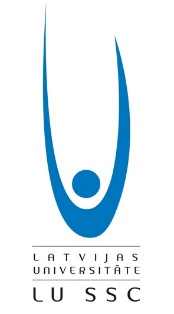 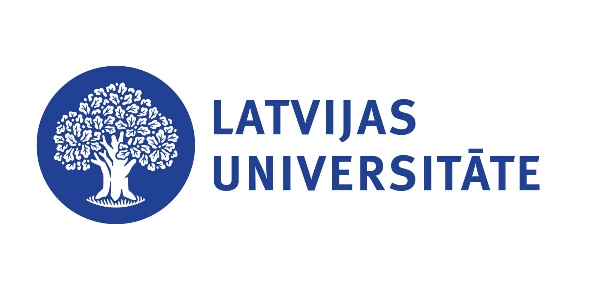 Latvijas Universitātes konkursa „LU Sports izaicina”NOLIKUMSMērķi un uzdevumiPopularizēt skriešanu, riteņbraukšanu un došanos pārgājienā kā veselīgus un pieejamus aktīvās atpūtas un sporta veidus. Veicināt saturīgu brīvā laika pavadīšanu Latvijas Universitātes studentu un darbinieku vidū.Vieta un laiksKonkurss norisināsies visu aprīli. Piedalīties konkursā var no jebkuras dalībnieka izvēlētās vietas.Sacensību vadībaPasākumu organizē Latvijas Universitātes Sporta centrs(LU SC).DalībniekiPiedalīties var ikviens LU students un darbinieks. Pasākuma noriseLai piedalītos konkursā, “Endomondo” aplikācijā vai mājaslapā https://www.endomondo.com ir jāizveido savs konts, jānorāda savs svars un augums (lūgums norādīt savu īsto svaru un augumu, jo uzvarētājiem tas var tikt pārbaudīts). Katrs aprīļa treniņš dalībniekam ir jāpiefiksē, izmantojot “Endomondo” aplikāciju – pirms treniņa šī programma ir jāieslēdz un pēc treniņa ir jāizslēdz. Vēlāk šis piefiksētais treniņš ir jāpievieno konkursa lapā (https://www.endomondo.com/challenges/42679356). Endomondo lapā var pievienot 3 dažādus treniņus – skriešanu, riteņbraukšanu un došanos pārgājienā. Galvenais dalībnieku uzdevums ir šo treniņu laikā nodedzināt pēc iespējas vairāk kilokalorijas un treniņus veikt regulāri.ApbalvošanaSievietes un vīrieši tiks vērtēti atsevišķi. Labākie katrā grupā (tie, kas būs nodedzinājuši visvairāk kilokaloriju) tiks apbalvoti ik pēc 10 dienām (par sasniegto iepriekšējo 10 dienu laikā) ar balvām no Latvijas Universitātes, bet mēneša beigās (par sasniego visa mēneša garumā) uzvarētāji saņems balvas no “Nike”. Regulārie sportotāji (tie, kas visu mēnesi veiks vismaz 4 treniņus nedēļā) piedalīsies izlozē par specbalvām.Aktuālākos jaunumus par pasākumu var uzzināt: www.facebook.com/sportsLU/